Практика - НИРПо завершении практики (НИР) обучающиеся в установленный срок представляют на выпускающую кафедру отчет по НИР включающий:1. Титульный лист 2. Введение (5-7 страниц)3. Основная часть (минимум 10 страниц)4. Заключение (2-3 страницы)5. Список источников (2-3 страницы)6. Приложения (в объем   20 страниц не включается)7. Заполняется дневник по практике (приложение 3)Во введении 1. Отражается цель НИР, место и период ее прохождения. 2. Дается характеристика организации, на которой осуществляется практика. В этом пункте отражается:- название организации, год ее образования, организационно-правовая форма, учредители, уставный капитал, виды деятельности, - структура организации, численность персонала, ФИО генерального директора, права и обязанности работников структурных подразделений - обслуживающий банк и налоговая инспекция, система налогообложения- основные внутренние документы организации – выдержка из устава, учетная политика, штатное расписание и т.п.- отчетность организацииОсновная часть отчета по НИР по существу представляет собой один из параграфов ВКР и в зависимости от периода проведения практики включает: перечень библиографических источников по теме ВКР; обзор существующих научных школ по теме исследования. Обычно оформляется в виде таблицы;  результаты разработки теоретической базы научного исследования по своей теме и реферативный обзор (актуальность, степень разработанности направления в различных исследованиях, общая характеристика предмета, цели и задач собственного научного исследования и т.д.). результаты практических аспектов научного исследования по теме ВКР (изучение особенностей системы учета в организации и анализ показателей по теме исследования, выявление недостатков в системе учета)мероприятия по совершенствованию системы учета и устранению недостатков, выявленных в ходе практики.расчет экономического эффекта от внедрения предложенных мероприятийЗаключение должно отражать:описание приобретенных практических навыков, т.е чему Вы научились в период прохождения практики - НИРиндивидуальные выводы о ценности проведенного исследования., напишите основные выводы Вашей работы из основной частиСписок источников должен содержать законодательные акты, научную литературу, научные статьи на русском и других языках.Приложения – фактические документы организацииПрактика проходится в ООО «Линкор-Сервис» ИНН 7714810853Основные сведения по организации можно взять на сайте:https://www.rusprofile.ru/id/1829539 + выписка из ЕГРН https://egrul.nalog.ru/index.htmlБАНКИ :АО «Райффайзенбанк» г. МоскваАО КИБ «ЕВРОАЛЬЯНС» ОСНОИФНС России № 14 по г.МосквеТема ВКР: Совершенствование системы учета и контроля финансовых результатов в управлении недвижимым имуществом (на примере ООО «Линкор-Сервис»)План ВКР:ВВЕДЕНИЕГЛАВА 1. ТЕОРЕТИЧЕСКИЕ ОСНОВЫ СИСТЕМЫ УЧЕТА И КОНТРОЛЯ ФИНАНСОВЫХ РЕЗУЛЬТАТОВ ОРГАНИЗАЦИИ1.1. Понятие и классификация доходов и расходов организации, формирующих соответствующий вид финансового результата1.2. Особенности  учета и контроля финансовых результатов в управлении недвижимым имуществом1.3. Нормативно-правовое регулирование учета и контроля финансовых результатов в управлении недвижимым имуществомГЛАВА 2.  АНАЛИЗ УЧЕТА И КОНТРОЛЯ ФИНАНСОВЫХ РЕЗУЛЬТАТОВ В УПРАВЛЕНИИ НЕДВИЖИМЫМ ИМУЩЕСТВОМ В ООО «ЛИНКОР-СЕРВИС»2.1. Организационно-экономическая  характеристика ООО «Линкор-Сервис»2.2. Организация ведения бухгалтерского учета финансовых результатов  ООО «Линкор-Сервис»2.3.  Формирование финансовых результатов в ООО «Линкор-Сервис»ГЛАВА 3. НАПРАВЛЕНИЯ СОВЕРШЕНСТВОВАНИЯ  СИСТЕМЫ УЧЕТА И КОНТРОЛЯ В СИСТЕМЕ УПРАВЛЕНИЯ НЕДВИЖИМЫМ ИМУЩЕСТВОМ В ООО «ЛИНКОР-СЕРВИС»3.1.  Анализ финансовых результатов в ООО «Линкор-Сервис»3.2. Направления совершенствования  бухгалтерского учета финансовых результатов в ООО «Линкор-Сервис»ЗАКЛЮЧЕНИЕСПИСОК ИСПОЛЬЗОВАННЫХ ИСТОЧНИКОВПРИЛОЖЕНИЯТребования к оформлению отчета по практикеЗначительное превышение или недобор установленного объема являются недостатком отчета и указывают на то, что обучающийся не сумел отобрать и переработать нужный материал. Текст отчета должен быть напечатан через 1,5 интервала на одной стороне стандартного листа белой бумаги (А4). Шрифт Times New Roman, кегель 14. Текст и другие, отпечатанные и вписанные элементы работы должны быть черными, контуры букв и знаков – четкими, без ореола и затемнения. Курсив, подчеркивание, а также выделение полужирным шрифтом в тексте отчета не допускаются, исключение составляют заголовки глав, которые выделяются полужирным шрифтом. Лист с текстом должен иметь поля (слева – 30 мм, справа – 10 мм, сверху – 20 мм, снизу – 20 мм). Нумерация страниц текста делается в правом нижнем 11 углу листа. На титульном листе номер страницы не ставится. Ссылки на литературные источники, статистические и нормативные материалы, использованные обучающимся при написании отчета, должны отражаться в квадратных скобках в конце предложения с указанием номера источника в списке литературы. Если фрагмент текста является цитатой, то необходимо указать диапазон цитируемых страниц. Допускаются ссылки на несколько источников в одних скобках. Отчет о прохождении НИР должен быть оформлен аккуратно. Все листы должны быть сшиты. В тексте отчета недопустимы сокращения слов, исключение составляют общепринятые и общеупотребляемые аббревиатуры, установленные соответствующими государственными стандартами. Оформление таблиц и рисунков Небольшие таблицы необходимо помещать в тексте по ходу изложения материала. В отчете должно содержаться не более 3-х и 3-х рисунков. Графики, диаграммы, схемы и т.д. в тексте отчета называются рисунками. Все таблицы должны иметь порядковый номер и название, отражающее содержание. Слово «таблица» и ее порядковый номер (без знаков « » или №) пишутся в правом верхнем углу и жирным не выделяются; ниже, по центру должно быть название таблицы. Слово «рисунок» пишется сокращенно: рис. 2 (без знака №), причем название рисунка пишется под ним, рядом с номером. Нумерация таблиц и рисунков должна быть сквозной. В таблицах нужно использовать одинарный интервал, а размер шрифта сократить до 10 пт или 12 пт. Таблица помещается в качестве следующего абзаца или следующей страницы после первого упоминания о ней в тексте. При этом не желательно делить таблицу (т.е. размещать одну таблицу на разных страницах). В случае, если таблица не умещается целиком на одной странице, то ее необходимо поместить на следующей странице отчета. Необходимо указывать год, за который приводятся данные, названия и измерители показателей, а также источник, на основе которого составлена таблица. Если таблица целиком заимствована или составлена по нескольким источникам, то под таблицей следует ссылка на источник. Авторство не указывается, если таблица составлена исполнителем отчета на основе первичных материалов. Если рисунок или таблица объемом превышают одну страницу, то они выносятся в Приложения, которые нумеруются арабскими цифрами (Приложение 1, 2, 3). Объем всех страниц Приложений не учитывается в общем объеме отчета. Документы, рисунки и таблицы, вынесенные в Приложения, не нумеруются.Приложение 3Министерство науки и высшего образования Российской ФедерацииФедеральное государственное бюджетное образовательное учреждениевысшего образования«ГОСУДАРСТВЕННЫЙ УНИВЕРСИТЕТ УПРАВЛЕНИЯ»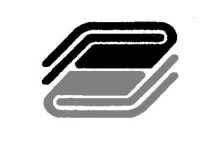 ДНЕВНИК ПО ПРАКТИКЕМоскваОбучающийся __________________________________________________(Фамилия, имя отчество)_______________ формы обучения __________ курса, группы _________Направления подготовки (профиль подготовки ___________________________________________________________________________________________________________________________________________________________________ направляется на _____________________________________ ________ практику(вид практики)в (на) ______________________________________________________________(организация, предприятие, адрес)________________________________________________________________________________________________________________________________________Период практикис    «____» ______________________ _ г.по  «____» ______________________ __ г.Руководитель практики ________________________________________________________________________________________________________________(должность, ученая степень, ученое звание, имя, отчество, фамилия)Кафедра ____________________________________________________________Телефон кафедры ____________________________________________________МП Директор института «Открытого образования»___________________________________________(личная подпись, инициалы, фамилия)ОТМЕТКА ОРГАНИЗАЦИИПрибыл в организацию		«___» _____________________ 20___ г.Выбыл из организации		«___» _____________________ 20___ г.МП _________________ ____________________________________________(должность) 		(личная подпись, инициалы, фамилия)РАБОЧИЙ ГРАФИК (ПЛАН) ПРОВЕДЕНИЯ ПРАКТИКИОтчет о результатах выполнения плана практикиОтзыв руководителя практики по профильной организации о работе обучающегося ______________________________________________________________________________________________________________________________________________________________________________________________________________________________________________________________________________________________________________________________________________________________________________________________________________________________________________________________________________________________________________________________________________Руководитель практики от профильной организации _________________ ________________________(личная подпись)  (инициалы, фамилия)Отзыв руководителя практики от кафедры __________________________________________________________________________________________________________________________________________________________________________________________________________________________________________________________________________________________________________________________________________________________________________________________________________________________________________________Промежуточная аттестация проведена с оценкой ________________________Председатель комиссии        _______________     _____________________(личная подпись) 		 (инициалы, фамилия)Члены комиссии			_______________     _____________________(личная подпись)  		(инициалы, фамилия)_______________     _____________________(личная подпись)  		(инициалы, фамилия)«____» ____________ 20__ г.№ппРабочее место практиканта, методические рекомендации руководителя практикиПродолжительность в днях№ппДатаОписание выполненной работыОтметка руководителя практики